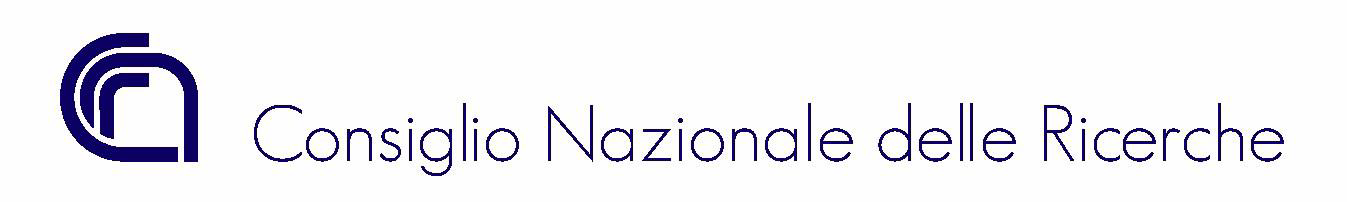 					DIREZIONE GENERALEInformativa sul trattamento dei dati personali resa ai sensi dell’art. 13 del Regolamento UE 679/2016 Con la presente informativa si forniscono le informazioni circa il trattamento dei dati personali agli interessati a partecipare all’avviso per manifestazione di interesse volto a selezionare Università non statali, altri  Enti pubblici di ricerca, soggetti pubblici o privati, incluse le imprese, per la definizione della candidatura per la costituzione dell’ Iniziativa FIT FOR MEDICAL ROBOTICS, da presentare in risposta all’Avviso pubblico MUR per presentazione Proposte di intervento per il Potenziamento di strutture di ricerca e creazione di "campioni nazionali" di R&S su alcune Key Enabling Technologies da finanziare nell’ambito del Piano Nazionale di Ripresa e Resilienza. I dati saranno trattati nel rispetto dei principi di correttezza, liceità, trasparenza e riservatezza nonché delle disposizioni europee e nazionali in materia di protezione dei dati personali di cui al suindicato Regolamento UE 679/2016 e al Decreto legislativo 30 giugno 2003, n. 196, come modificato dal Decreto legislativo 10 agosto 2018, n.101 (c.d. Codice della Privacy).TITOLARE DEL TRATTAMENTO Titolare del trattamento è il Consiglio Nazionale delle Ricerche, con sede in piazzale Aldo Moro, 7 –  00185 Roma. Punto di contatto del Titolare del trattamento dei dati è il Direttore Generale, presso il Consiglio Nazionale delle Ricerche - Piazzale Aldo Moro n. 7 00185 Roma (Email: protocollo-ammcen@pec.cnr.it, telefono +39 06.49933832) RESPONSABILE DELLA PROTEZIONE DEI DATI Il Responsabile della Protezione dei Dati (RPD) è raggiungibile ai seguenti indirizzi mail: rpd@cnr.it e rpd@pec.cnr.it; presso il Consiglio Nazionale delle Ricerche - Piazzale Aldo Moro n. 7 00185 Roma. FINALITÀ DEL TRATTAMENTO Si informano gli interessati che il trattamento dei dati personali da essi forniti in sede di partecipazione alla procedura de qua è finalizzato all’espletamento delle attività, dei compiti e degli obblighi legali connessi allo svolgimento della procedura di cui alla selezione di cui sopra.BASE GIURIDICA DEL TRATTAMENTO La base giuridica del trattamento dei dati personali è rappresentata dall’esercizio di pubblici poteri di cui è investito il Titolare del trattamento, secondo quanto previsto dall’articolo 6, comma 1, lettera e) del Regolamento (UE) 2016/679. Le norme di legge di riferimento sono contenute nel Regolamento (UE) 12 febbraio 2021, n. 2021/241, che istituisce il dispositivo per la ripresa e la resilienza e nel Decreto Direttoriale MUR n.3138 del 16-12-2021, così come rettificato dal Decreto Direttoriale MUR n.3175 del 18-12-2021. TIPI DI DATI TRATTATI E MODALITA’ DEL TRATTAMENTO Le categorie di dati trattati sono dati personali, in particolare identificativi, anagrafici e di contatto contenuti negli Allegati 2, 3 e 4 e nella fotocopia del documento di riconoscimento. Il trattamento dei dati avverrà a cura delle persone preposte al relativo procedimento il cui Responsabile interno è il Direttore Generale, punto di contatto del Titolare, con l’utilizzo di procedure anche informatizzate, nei modi e nei limiti necessari per perseguire le finalità suindicate. Il Titolare non adotta per tale trattamento alcun processo decisionale automatizzato, compresa la profilazione di cui all’art. 22, paragrafi 1 e 4 del Regolamento UE n. 679/2016.DESTINATARI DEI DATI ED EVENTUALE TRASFERIMENTO ALL’ESTEROI dati trattati non costituiranno oggetto di diffusione., e potranno essere comunicati a terzi o resi accessibili, esclusivamente per lo svolgimento della procedura in argomento nei casi e alle condizioni previste dalla legge. Tali dati personali, una volta acquisiti dall’interessato unicamente per il conseguimento delle finalità indicate, possono essere trattati dalle seguenti categorie di soggetti: - dipendenti del CNR autorizzati al trattamento dei dati personali; I dati trattati non saranno oggetto di trasferimento verso paesi o organizzazioni internazionali. TERMINI DI CONSERVAZIONE DEI DATI I dati personali raccolti saranno trattati per il tempo necessario per adempiere alle finalità sopra indicate da parte dell’Amministrazione. Al fine di garantire un trattamento corretto e trasparente i dati personali e documenti dei soggetti selezionati saranno conservati illimitatamente per finalità di tipo istituzionale e storiche. Dati e documenti presentati dagli altri soggetti che hanno partecipato alla presente manifestazione di interesse e che non risultano selezionati potranno essere proposti per lo scarto documentale dopo 10 anni dalla conclusione dell’iter amministrativo legato alle citate procedure. Lo scarto degli archivi pubblici e dei documenti, ai sensi del d.lgs. 22 gennaio 2004, n. 42, Codice dei beni culturali e del paesaggio, è soggetto, ad ogni modo, alla preventiva autorizzazione della Soprintendenza archivistica territorialmente competente, secondo quanto disposto dall'art. 21, comma 1, lettera d). DIRITTI DEGLI INTERESSATI Il Regolamento (UE) 2016/679 attribuisce ai soggetti interessati i seguenti diritti: a) diritto di accesso (art. 15 del Regolamento (UE) 2016/679); b) diritto di rettifica (art. 16 del Regolamento (UE) 2016/679); c) diritto alla cancellazione (art. 17 del Regolamento (UE) 2016/679); d) diritto di limitazione di trattamento (art. 18 del Regolamento (UE) 2016/679); e) diritto alla portabilità dei dati (art. 20 del Regolamento (UE) 2016/679); f) diritto di opposizione (art. 21 del Regolamento (UE) 2016/679); In relazione al trattamento dei dati, l'interessato potrà rivolgersi al Direttore Generale, punto di contatto del Titolare del trattamento dei dati, per esercitare i propri diritti, o in alternativa al Responsabile della Protezione Dati ai contatti su indicati. DIRITTO DI RECLAMO Gli interessati nel caso in cui ritengano che il trattamento dei dati personali a loro riferiti sia compiuto in violazione di quanto previsto dal Regolamento UE 679/2016 hanno il diritto di proporre reclamo al Garante, come previsto dall'art. 77 del Regolamento UE 679/2016 stesso, o di adire le opportune sedi giudiziarie ai sensi dell’art. 79 del Regolamento UE 679/2016.